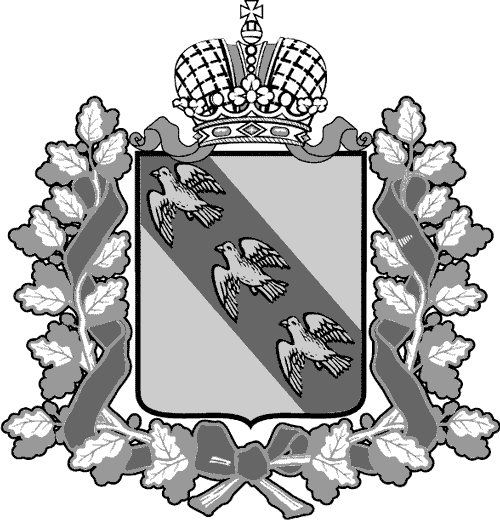 РОССИЙСКАЯ ФЕДЕРАЦИЯ АДМИНИСТРАЦИЯ КУРСКОЙ ОБЛАСТИКОМИТЕТ ТРАНСПОРТА И АВТОМОБИЛЬНЫХ ДОРОГ КУРСКОЙ ОБЛАСТИПРИКАЗг. Курск 09.07.2021                                                      № 169Об образовании комиссии по соблюдениютребований к служебному поведению государственных гражданских служащих Курской области и руководителей государственныхучреждений Курской области, в отношении которых
комитет транспорта и автомобильных дорог 
Курской области осуществляет функции 
и полномочия учредителя, и урегулированию 
конфликта интересов в комитете транспорта 
и автомобильных дорог Курской областиВ соответствии с Федеральными законами от 27.07.2004 № 79-ФЗ 
«О государственной гражданской службе Российской Федерации»,                от 25.12.2008 № 273-ФЗ «О противодействии коррупции», Указом Президента Российской Федерации от 01.07.2010 № 821 «О комиссиях 
по соблюдению требований к служебному поведению федеральных государственных служащих и урегулированию конфликта интересов», Законами Курской области от 18.06.2014 № 42-ЗКО «О государственной гражданской службе Курской области», от 11.11.2008 № 85-ЗКО 
«О противодействии коррупции в Курской области», постановлением Губернатора Курской области от 27.08.2010 № 343-пг «О комиссиях 
по соблюдению требований к служебному поведению государственных гражданских служащих Курской области и руководителей государственных учреждений Курской области и урегулированию конфликта интересов в исполнительных органах государственной власти Курской области»,  ПРИКАЗЫВАЮ:Образовать комиссию по соблюдению требований к служебному поведению государственных гражданских служащих Курской области 
и руководителей государственных учреждений Курской области, 
в отношении которых комитет транспорта и автомобильных дорог Курской области осуществляет функции и полномочия учредителя, 
и урегулированию конфликта интересов в комитете транспорта 
и автомобильных дорог Курской области (далее - Комиссия).                                                                                                                                                             Утвердить прилагаемые состав и Положение о комиссии 
по соблюдению требований к служебному поведению государственных гражданских служащих Курской области и руководителей государственных учреждений Курской области, в отношении которых комитет транспорта и автомобильных дорог Курской области осуществляет функции и полномочия учредителя, и урегулированию конфликта интересов в комитете транспорта и автомобильных дорог Курской области (далее - Положение). Признать утратившим силу приказ комитета транспорта 
и автомобильных дорог Курской области от 17.10.2019 
№ 208 «Об образовании комиссии по соблюдению требований 
к служебному поведению государственных гражданских служащих Курской области и руководителей государственных учреждений Курской области и урегулированию конфликта интересов в комитете транспорта 
и автомобильных дорог Курской области». Приказ вступает в силу с момента подписания.Контроль за исполнением настоящего приказа оставляю за собой.СОСТАВкомиссии по соблюдению требований к служебному поведению государственных гражданских служащих Курской области 
и руководителей государственных учреждений Курской области, 
в отношении которых комитет транспорта и автомобильных дорог Курской области осуществляет функции и полномочия учредителя,и урегулированию конфликта интересовв комитете транспорта и автомобильных дорог Курской областиПОЛОЖЕНИЕ о комиссии по соблюдению требований к служебному поведению государственных гражданских служащих Курской области 
и руководителей государственных учреждений Курской области, 
в отношении которых комитет транспорта и автомобильных дорог Курской области осуществляет функции и полномочия учредителяи урегулированию конфликта интересовв комитете транспорта и автомобильных дорог Курской областиНастоящим Положением определяется порядок формирования 
и деятельности комиссии по соблюдению требований к служебному поведению государственных гражданских служащих Курской области 
и руководителей государственных учреждений Курской области, 
в отношении которых комитет транспорта и автомобильных дорог Курской области осуществляет функции и полномочия учредителя, 
и урегулированию конфликта интересов в комитете транспорта 
и автомобильных дорог Курской области (далее – Комиссия).Комиссия в своей деятельности руководствуется Конституцией Российской Федерации, федеральными конституционными законами, федеральными законами, актами Президента Российской Федерации 
и Правительства Российской Федерации, Уставом Курской области, законами Курской области, постановлениями Губернатора Курской области, Администрации Курской области, постановлением Губернатора Курской области от 27.08.2010 № 343 – пг «О комиссиях по соблюдению требований к служебному поведению государственных гражданских служащих Курской области и руководителей государственных учреждений Курской области и урегулированию конфликта интересов 
в исполнительных органах государственной власти Курской области», настоящим Положением, а также иными правовыми актами Российской Федерации и Курской области.Основной задачей Комиссии является содействие комитету транспорта и автомобильных дорог Курской области (далее – Комитет):а) в обеспечении соблюдения государственными гражданскими служащими Курской области, замещающими должности государственной гражданской службы Курской области в Комитете (далее – государственные служащие) ограничений и запретов, требований 
о предотвращении или урегулировании конфликта интересов, 
а также в обеспечении исполнения ими обязанностей, установленных Федеральным законом от 25.12.2008 № 273 – ФЗ «О противодействии коррупции», другими федеральными законами, Законом Курской области от 11.11.2008 № 85 – ЗКО «О противодействии коррупции в Курской области», другими законами Курской области (далее – требования 
к служебному поведению и (или) требования об урегулировании конфликта интересов);б) в осуществлении в Комитете мер по предупреждению коррупции;в) в обеспечении соблюдения руководителями государственных учреждений Курской области, функции и полномочия учредителя которых от имени Курской области осуществляет Комитет (далее – руководители учреждений, учредитель), требований к служебному поведению 
и (или) требований об урегулировании конфликта интересов.4. Комиссия рассматривает вопросы, связанные с соблюдением требований к служебному поведению и (или) требований 
об урегулировании конфликта интересов, в отношении государственных служащих, замещающих должности государственной гражданской службы Курской области в Комитете, руководителями учреждений, 
за исключением руководителя Комитета, назначение и освобождение 
от замещения должности в отношении которого, осуществляется Губернатором Курской области.5. Комиссия образуется приказом Комитета. Указанным актом утверждаются Положение о Комиссии и ее состав.В состав Комиссии входят председатель Комиссии, заместитель председателя Комиссии, назначаемый из числа членов Комиссии, замещающих должности государственной службы в Комитете, секретарь 
и члены Комиссии. Все члены Комиссии при принятии решений обладают равными правами. В отсутствие председателя Комиссии его обязанности исполняет заместитель председателя Комиссии.6. В состав Комиссии входят:а) заместитель председателя Комитета (председатель Комиссии); начальник отдела юридической и кадровой работы Комитета (заместитель председателя Комиссии), главный консультант отдела юридической 
и кадровой работы Комитета (секретарь Комиссии), государственные служащие других подразделений Комитета, представитель департамента Администрации Курской области по профилактике коррупционных и иных правонарушений;б) представитель (представители) научных организаций 
и профессиональных образовательных организаций, образовательных организаций высшего образования и организаций дополнительного профессионального образования, деятельность которых связана 
с государственной службой.7. По решению председателя Комитета в состав Комиссии могут быть включены:а) представитель Общественной палаты Курской области;б) представитель общественных организаций ветеранов.8. Лица, указанные в подпункте «б» пункта 6 и пункте 7 настоящего Положения, включаются в состав Комиссии в установленном порядке 
по согласованию с научными организациями и профессиональными образовательными организациями, образовательными организациями высшего образования и организациями дополнительного профессионального образования, с Общественной палатой Курской области, общественными организациями ветеранов, на основании запроса председателя Комитета. 9. Число членов Комиссии, не замещающих должности государственной службы в Комитете, должно составлять не менее одной четверти от общего числа членов Комиссии.10. Состав Комиссии формируется таким образом, чтобы исключить возможность возникновения конфликта интересов, который мог 
бы повлиять на принимаемые Комиссией решения.11. В заседаниях Комиссии с правом совещательного голоса участвуют:а) непосредственный руководитель государственного служащего, (представитель работодателя), в отношении которого Комиссией рассматривается вопрос о соблюдении требований к служебному поведению и (или) требований об урегулировании конфликта интересов, 
и определяемые председателем Комиссии два государственных служащих, замещающих в Комитете должности государственной службы, аналогичные должности, замещаемой государственным служащим, 
в отношении которого Комиссией рассматривается этот вопрос;б) другие государственные служащие, замещающие должности государственной службы в Комитете; специалисты, которые могут дать пояснения по вопросам государственной службы и вопросам, рассматриваемым Комиссией; должностные лица других государственных органов, органов местного самоуправления; представители заинтересованных организаций; представитель государственного служащего, в отношении которого Комиссией рассматривается вопрос 
о соблюдении требований к служебному поведению и (или) требований 
об урегулировании конфликта интересов, – по решению председателя Комиссии, принимаемому в каждом конкретном случае отдельно не менее чем за три дня до дня заседания Комиссии на основании ходатайства государственного служащего, в отношении которого Комиссией рассматривается этот вопрос, или любого члена Комиссии.12. Заседание Комиссии считается правомочным, если на нем присутствует не менее двух третей от общего числа членов Комиссии. Проведение заседаний с участием только членов Комиссии, замещающих должности государственной службы в Комитете, недопустимо.13. При возникновении прямой или косвенной личной заинтересованности члена Комиссии, которая может привести к конфликту интересов при рассмотрении вопроса, включенного в повестку дня заседания Комиссии, он обязан до начала заседания заявить об этом. 
В таком случае соответствующий член Комиссии не принимает участия 
в рассмотрении указанного вопроса.14. Основаниями для проведения заседания Комиссии являются:а) представление председателем Комитета в соответствии с пунктом 26 Положения о проверке достоверности и полноты сведений, представляемых гражданами, претендующими на замещение должностей государственной гражданской службы Курской области, 
и государственными гражданскими служащими Курской области, 
и соблюдения государственными гражданскими служащими Курской области требований к служебному поведению, утвержденного постановлением Губернатора Курской области от 14.12.2009 № 400, материалов проверки, свидетельствующих:о представлении государственным служащим недостоверных 
или неполных сведений, предусмотренных подпунктом «а» пункта 1 названного Положения;о несоблюдении государственным служащим требований 
к служебному поведению и (или) требований об урегулировании конфликта интересов;а.1) предоставление учредителем или лицом, которому такие полномочия предоставлены учредителем, в соответствии с пунктом 10 Положения о проверке достоверности и полноты сведений о доходах, 
об имуществе и обязательствах имущественного характера, представляемых гражданами, претендующими на замещение должностей руководителей государственных учреждений Курской области, и лицами, замещающими данные должности, утвержденного постановлением Губернатора Курской области от 25.02.2013 № 74–пг, материалов проверки, свидетельствующих:о предоставлении руководителем учреждения недостоверных 
или неполных сведений, предусмотренных пунктом 1 названного Положения;о несоблюдении руководителем учреждения требований 
к служебному поведению и (или) требований об урегулировании конфликта интересов;б) поступившее в установленном порядке в отдел юридической 
и кадровой работы Комитета:обращение гражданина, замещавшего должность государственной службы, указанную в пункте 4 настоящего Положения о даче согласия 
на замещение должности в коммерческой или некоммерческой организации либо на выполнение работы на условиях гражданско–правового договора в коммерческой или некоммерческой организации, если отдельные функции по государственному управлению этой организацией входили в его должностные (служебные) обязанности 
до истечения двух лет со дня увольнения с государственной службы;заявление государственного служащего, руководителя учреждения 
о невозможности по объективным причинам представить сведения 
о доходах, об имуществе и обязательствах имущественного характера своих супруги (супруга) и несовершеннолетних детей;заявление государственного служащего о невозможности выполнить требования Федерального закона от 07.05.2013 № 79–ФЗ «О запрете отдельным категориям лиц открывать и иметь счета (вклады), хранить наличные денежные средства и ценности в иностранных банках, расположенных за пределами территории Российской Федерации, владеть и (или) пользоваться иностранными финансовыми инструментами» 
(далее – Федеральный закон «О запрете отдельным категориям лиц открывать и иметь счета (вклады), хранить наличные денежные средства 
и ценности в иностранных банках, расположенных за пределами территории Российской Федерации, владеть и (или) пользоваться иностранными финансовыми инструментами») в связи с арестом, запретом распоряжения, наложенными компетентными органами иностранного государства в соответствии с законодательством данного иностранного государства, на территории которого находятся счета (вклады), осуществляется хранение наличных денежных средств и ценностей 
в иностранном банке и (или) имеются иностранные финансовые инструменты, или в связи с иными обстоятельствами, не зависящими 
от его воли или воли его супруги (супруга) и несовершеннолетних детей;уведомление государственного служащего, руководителя учреждения о возникновении личной заинтересованности при исполнении должностных обязанностей, которая приводит или может привести 
к конфликту интересов;в) представление председателя Комитета или любого члена Комиссии, касающееся обеспечения соблюдения государственным служащим, руководителем учреждения требований к служебному поведению и (или) требований об урегулировании конфликта интересов либо осуществления в Комитете, в подведомственном учреждении мер 
по предупреждению коррупции;г) представление председателем Комитета материалов проверки, свидетельствующих о представлении государственным служащим недостоверных или неполных сведений, предусмотренных 
частью 1 статьи 3 Федерального закона от 03.12.2012 № 230–ФЗ 
«О контроле за соответствием расходов лиц, замещающих государственные должности, и иных лиц их доходам» (далее – Федеральный закон «О контроле за соответствием расходов лиц, замещающих государственные должности, и иных лиц их доходам»);д) поступившее в соответствии с частью 4 статьи 12 Федерального закона от 25.12.2008 № 273–ФЗ «О противодействии коррупции» и статьей 64.1 Трудового кодекса Российской Федерации в Комитет уведомление коммерческой или некоммерческой организации о заключении 
с гражданином, замещавшим должность государственной службы 
в Комитете, трудового или гражданско-правового договора на выполнение работ (оказание услуг), если отдельные функции государственного управления данной организацией входили в его должностные (служебные) обязанности, исполняемые во время замещения должности 
в Комитете, при условии, что указанному гражданину Комиссией ранее было отказано во вступлении в трудовые и гражданско-правовые отношения с данной организацией или что вопрос о даче согласия такому гражданину на замещение им должности в коммерческой 
или некоммерческой организации либо на выполнение им работы 
на условиях гражданско-правового договора в коммерческой 
или некоммерческой организации Комиссией не рассматривался.15. Комиссия не рассматривает сообщения о преступлениях 
и административных правонарушениях, а также анонимные обращения, 
не проводит проверки по фактам нарушения служебной дисциплины.15.1. Обращение, указанное в абзаце втором подпункта «б» пункта 14 настоящего Положения, подается гражданином, замещавшим должность государственной гражданской службы в Комитете, в отдел юридической и кадровой работы Комитета. В обращении указываются: фамилия, имя, отчество гражданина, дата его рождения, адрес места жительства, замещаемые должности в течение последних двух лет до дня увольнения с государственной службы, наименование, местонахождение коммерческой или некоммерческой организации, характер 
ее деятельности, должностные (служебные) обязанности, исполняемые гражданином во время замещения им должности государственной службы, функции по государственному управлению в отношении коммерческой или некоммерческой организации, вид договора (трудовой 
или гражданско-правовой), предполагаемый срок его действия, сумма оплаты за выполнение (оказание) по договору работ (услуг). 
В отделе юридической и кадровой работы Комитета осуществляется рассмотрение обращения, по результатам которого подготавливается мотивированное заключение по существу обращения с учетом требований статьи 12 Федерального закона от 25.12.2008 № 273–ФЗ 
«О противодействии коррупции».15.2. Обращение, указанное в абзаце втором подпункта «б» пункта 14 настоящего Положения, может быть подано государственным служащим, планирующим свое увольнение с государственной службы, 
и подлежит рассмотрению Комиссией в соответствии с настоящим Положением.15.3. Уведомление, указанное в подпункте «д» пункта 14 настоящего Положения, рассматривается отделом юридической и кадровой работы Комитета, которое осуществляет подготовку мотивированного заключения о соблюдении гражданином, замещавшим должность государственной службы в Комитете, требований статьи 12 Федерального закона 
от 25.12.2008 № 273–ФЗ «О противодействии коррупции».15.4. Уведомление, указанное в абзаце пятом подпункта «б» пункта 14 настоящего Положения, рассматривается отделом юридической 
и кадровой работы Комитета, который осуществляет подготовку мотивированного заключения по результатам рассмотрения уведомления.15.5. При подготовке мотивированного заключения по результатам рассмотрения обращения, указанного в абзаце втором 
подпункта «б» пункта 14 настоящего Положения, или уведомлений, указанных в абзаце пятом подпункта «б» и подпункте 
«д» пункта 14 настоящего Положения, должностные лица отдела юридической и кадровой работы Комитета имеют право проводить собеседование с государственным служащим, представившим обращение 
или уведомление, получать от него письменные пояснения, а председатель Комитета или его заместитель, специально на то уполномоченный, может направлять в установленном порядке запросы в государственные органы, органы местного самоуправления и заинтересованные организации. Обращение или уведомление, а также заключение и другие материалы 
в течение семи рабочих дней со дня поступления обращения 
или уведомления представляются председателю Комиссии. В случае направления запросов обращение или уведомление, а также заключение 
и другие материалы представляются председателю Комиссии в течение 
45 дней со дня поступления обращения или уведомления. Указанный срок может быть продлен, но не более чем на 30 дней.15.6. Мотивированные заключения, предусмотренные пунктами 15.1, 15.3 и 15.4 настоящего Положения, должны содержать:а) информацию, изложенную в обращении или уведомлениях, указанных в абзацах втором и пятом подпункта 
«б» и подпункте «д» пункта 14 настоящего Положения;б) информацию, полученную от государственных органов, органов местного самоуправления и заинтересованных организаций на основании запросов;в) мотивированный вывод по результатам предварительного рассмотрения обращения и уведомлений, указанных в абзацах втором 
и пятом подпункта «б» и подпункте «д» пункта 14 настоящего Положения, а также рекомендации для принятия одного из решений в соответствии 
с пунктами 22, 23.3, 24.1 настоящего Положения или иного решения.16. Председатель Комиссии при поступлении к нему 
в установленном порядке информации, содержащей основания 
для проведения заседания Комиссии:а) в 10-дневный срок назначает дату заседания Комиссии. При этом дата заседания Комиссии не может быть назначена позднее 20 дней со дня поступления указанной информации, за исключением случаев, предусмотренных пунктами 16.1 и 16.2 настоящего Положения;б) организует ознакомление государственного служащего, руководителя учреждения, в отношении которого Комиссией рассматривается вопрос о соблюдении требований к служебному поведению и (или) требований об урегулировании конфликта интересов, его представителя, членов Комиссии и других лиц, участвующих 
в заседании Комиссии, с информацией, поступившей в отдел юридической и кадровой работы Комитета, и с результатами ее проверки;в) рассматривает ходатайства о приглашении на заседание Комиссии лиц, указанных в подпункте «б» пункта 11 настоящего Положения, принимает решение об их удовлетворении (об отказе в удовлетворении) 
и о рассмотрении (об отказе в рассмотрении) в ходе заседания Комиссии дополнительных материалов.16.1. Заседание Комиссии по рассмотрению заявлений, указанных 
в абзацах третьем и четвертом подпункта «б» пункта 14 настоящего Положения, проводится не позднее одного месяца со дня истечения срока, установленного для представления сведений о доходах, об имуществе 
и обязательствах имущественного характера.16.2. Уведомление, указанное в подпункте «д» пункта 14 настоящего Положения, рассматривается на очередном заседании Комиссии.17. Заседание Комиссии проводится в присутствии государственного служащего, руководителя учреждения, в отношении которого рассматривается вопрос о соблюдении требований к служебному поведению и (или) требований об урегулировании конфликта интересов, или гражданина, замещавшего должность государственной службы 
в Комитете. О намерении лично присутствовать на заседании Комиссии государственный служащий, руководитель учреждения, или гражданин указывает в обращении, заявлении или уведомлении, представляемых 
в соответствии с подпунктом «б» пункта 14 настоящего Положения.17.1. Заседания Комиссии проводятся в отсутствие государственного служащего, руководителя учреждения или гражданина в случае:а) если в обращении, заявлении или уведомлении, предусмотренных подпунктом «б» пункта 14 настоящего Положения, не содержится указания о намерении государственного служащего или гражданина лично присутствовать на заседании Комиссии;б) если государственный служащий или гражданин, намеревающиеся лично присутствовать на заседании Комиссии и надлежащим образом извещенные о времени и месте его проведения, не явились на заседание Комиссии.18. На заседании Комиссии заслушиваются пояснения государственного служащего, руководителя учреждения или гражданина, замещавшего должность государственной службы в Комитете 
(с их согласия), и иных лиц, рассматриваются материалы по существу вынесенных на данное заседание вопросов, а также дополнительные материалы.19. Члены Комиссии и лица, участвовавшие в ее заседании, не вправе разглашать сведения, ставшие им известными в ходе работы Комиссии.20. По итогам рассмотрения вопроса, указанного в абзаце втором подпункта «а» пункта 14 настоящего Положения, Комиссия принимает одно из следующих решений:а) установить, что сведения, представленные государственным служащим в соответствии с подпунктом «а» пункта 1 Положения 
о проверке достоверности и полноты сведений, представляемых гражданами, претендующими на замещение должностей государственной гражданской службы Курской области, и государственными гражданскими служащими Курской области, и соблюдения государственными гражданскими служащими Курской области требований к служебному поведению, утвержденного постановлением Губернатора Курской области от 14.12.2009 № 400, являются достоверными и полными;б) установить, что сведения, представленные государственным служащим в соответствии с подпунктом «а» пункта 1 Положения, названного в подпункте «а» настоящего пункта, являются недостоверными и (или) неполными. В этом случае Комиссия рекомендует председателю Комитета применить к государственному служащему конкретную меру ответственности.20.1. По итогам рассмотрения вопроса, указанного в абзаце втором подпункта «а.1» пункта 14 настоящего Положения, Комиссия принимает одно из следующих решений:а) установить, что сведения, представленные руководителем учреждения в соответствии с пунктом 1 Положения о проверке достоверности и полноты сведений о доходах, об имуществе 
и обязательствах имущественного характера, представляемых гражданами, претендующими на замещение должностей руководителей государственных учреждений Курской области, и лицами, замещающими данные должности, утвержденного постановлением Губернатора Курской области от 25.02.2013 № 74–пг, являются достоверными и полными;б) установить, что сведения, представленные руководителем учреждения в соответствии с пунктом 1 Положения, названного 
в подпункте «а» настоящего пункта, являются недостоверными 
и (или) неполными. В этом случае Комиссия рекомендует председателю Комитета применить к руководителю учреждения конкретную меру ответственности.21. По итогам рассмотрения вопроса, указанного в абзаце третьем подпункта «а» пункта 14 настоящего Положения, Комиссия принимает одно из следующих решений:а) установить, что государственный служащий, руководитель учреждения соблюдал требования к служебному поведению и (или) требования об урегулировании конфликта интересов;б) установить, что государственный служащий, руководитель учреждения не соблюдал требования к служебному поведению 
и (или) требования об урегулировании конфликта интересов. 
В этом случае Комиссия рекомендует председателю Комитета указать государственному служащему, руководителю учреждения 
на недопустимость нарушения требований к служебному поведению 
и (или) требований об урегулировании конфликта интересов 
либо применить к государственному служащему, руководителю учреждения конкретную меру ответственности.22. По итогам рассмотрения вопроса, указанного в абзаце втором подпункта «б» пункта 14 настоящего Положения, Комиссия принимает одно из следующих решений:а) дать гражданину согласие на замещение должности 
в коммерческой или некоммерческой организации либо на выполнение работы на условиях гражданско-правового договора в коммерческой 
или некоммерческой организации, если отдельные функции 
по государственному управлению этой организацией входили 
в его должностные (служебные) обязанности;б) отказать гражданину в замещении должности в коммерческой 
или некоммерческой организации либо в выполнении работы на условиях гражданско-правового договора в коммерческой или некоммерческой организации, если отдельные функции по государственному управлению этой организацией входили в его должностные (служебные) обязанности, 
и мотивировать свой отказ.23. По итогам рассмотрения вопроса, указанного в абзаце третьем подпункта «б» пункта 14 настоящего Положения, Комиссия принимает одно из следующих решений:а) признать, что причина непредставления государственным служащим, руководителем учреждения сведений о доходах, об имуществе и обязательствах имущественного характера своих супруги (супруга) 
и несовершеннолетних детей является объективной и уважительной;б) признать, что причина непредставления государственным служащим, руководителем учреждения сведений о доходах, об имуществе и обязательствах имущественного характера своих супруги (супруга) 
и несовершеннолетних детей не является уважительной. В этом случае Комиссия рекомендует государственному служащему, руководителю учреждения принять меры по представлению указанных сведений;в) признать, что причина непредставления государственным служащим, руководителем учреждения сведений о доходах, об имуществе и обязательствах имущественного характера своих супруги (супруга) 
и несовершеннолетних детей необъективна и является способом уклонения от представления указанных сведений. В этом случае Комиссия рекомендует председателю Комитета применить к государственному служащему, руководителю учреждения конкретную меру ответственности.23.1. По итогам рассмотрения вопроса, указанного в подпункте «г» пункта 14 настоящего Положения, Комиссия принимает одно 
из следующих решений:а) признать, что сведения, представленные государственным служащим в соответствии с частью 1 статьи 3 Федерального закона 
«О контроле за соответствием расходов лиц, замещающих государственные должности, и иных лиц их доходам», являются достоверными и полными;б) признать, что сведения, представленные государственным служащим в соответствии с частью 1 статьи 3 Федерального закона 
«О контроле за соответствием расходов лиц, замещающих государственные должности, и иных лиц их доходам», являются недостоверными и (или) неполными. В этом случае Комиссия рекомендует председателю Комитета применить к государственному служащему конкретную меру ответственности и (или) направить материалы, полученные в результате осуществления контроля за расходами, в органы прокуратуры и (или) иные государственные органы в соответствии 
с их компетенцией.23.2. По итогам рассмотрения вопроса, указанного в абзаце четвертом подпункта «б» пункта 14 настоящего Положения, Комиссия принимает одно из следующих решений:а) признать, что обстоятельства, препятствующие выполнению требований Федерального закона «О запрете отдельным категориям лиц открывать и иметь счета (вклады), хранить наличные денежные средства 
и ценности в иностранных банках, расположенных за пределами территории Российской Федерации, владеть и (или) пользоваться иностранными финансовыми инструментами», являются объективными 
и уважительными;б) признать, что обстоятельства, препятствующие выполнению требований Федерального закона «О запрете отдельным категориям лиц открывать и иметь счета (вклады), хранить наличные денежные средства 
и ценности в иностранных банках, расположенных за пределами территории Российской Федерации, владеть и (или) пользоваться иностранными финансовыми инструментами», не являются объективными и уважительными. В этом случае Комиссия рекомендует председателю Комитета применить к государственному служащему конкретную меру ответственности.23.3. По итогам рассмотрения вопроса, указанного в абзаце пятом подпункта «б» пункта 14 настоящего Положения, Комиссия принимает одно из следующих решений:а) признать, что при исполнении государственным служащим, руководителем учреждения должностных обязанностей конфликт интересов отсутствует;б) признать, что при исполнении государственным служащим, руководителем учреждения должностных обязанностей личная заинтересованность приводит или может привести к конфликту интересов. В этом случае Комиссия рекомендует государственному служащему, руководителю учреждения и (или) представителю нанимателя принять меры по урегулированию конфликта интересов или по недопущению 
его возникновения;в) признать, что государственный служащий, руководитель учреждения не соблюдал требования об урегулировании конфликта интересов. В этом случае Комиссия рекомендует представителю нанимателя применить к государственному служащему, руководителю учреждения конкретную меру ответственности.24. По итогам рассмотрения вопросов, указанных в подпунктах «а», «б», «г» и «д» пункта 14 настоящего Положения, и при наличии к тому оснований Комиссия может принять иное решение, чем это предусмотрено пунктами 20 – 23, 23.1 – 23.3, 24.1 настоящего Положения. Основания 
и мотивы принятия такого решения должны быть отражены в протоколе заседания Комиссии.24.1. По итогам рассмотрения вопроса, указанного в подпункте «д» пункта 14 настоящего Положения, Комиссия принимает в отношении гражданина, замещавшего должность государственной службы 
в Комитете, одно из следующих решений:а) дать согласие на замещение им должности в коммерческой 
или некоммерческой организации либо на выполнение работы на условиях гражданско-правового договора в коммерческой или некоммерческой организации, если отдельные функции по государственному управлению этой организацией входили в его должностные (служебные) обязанности;б) установить, что замещение им на условиях трудового договора должности в коммерческой или некоммерческой организации 
и (или) выполнение в коммерческой или некоммерческой организации работ (оказание услуг) нарушают требования статьи 12 Федерального закона от 25.12.2008 № 273-ФЗ «О противодействии коррупции». В этом случае Комиссия рекомендует председателю Комитета проинформировать об указанных обстоятельствах органы прокуратуры и уведомившую организацию.25. По итогам рассмотрения вопроса, предусмотренного подпунктом «в» пункта 14 настоящего Положения, Комиссия принимает соответствующее решение.26. Для исполнения решений Комиссии могут быть подготовлены проекты нормативных правовых актов председателя Комитета, поручений председателя Комитета, которые в установленном порядке представляются на рассмотрение председателю Комитета.27. Решения Комиссии по вопросам, указанным в пункте 14 настоящего Положения, принимаются тайным голосованием (если Комиссия не примет иное решение) простым большинством голосов присутствующих на заседании членов Комиссии.28. Решения Комиссии оформляются протоколами, которые подписывают члены Комиссии, принимавшие участие в ее заседании. Решения Комиссии, за исключением решения, принимаемого по итогам рассмотрения вопроса, указанного в абзаце втором подпункта «б» пункта 14 настоящего Положения, для председателя Комитета носят рекомендательный характер. Решение, принимаемое по итогам рассмотрения вопроса, указанного в абзаце втором подпункта «б» пункта 14 настоящего Положения, носит обязательный характер.29. В протоколе заседания Комиссии указываются:а) дата заседания Комиссии, фамилии, имена, отчества членов Комиссии и других лиц, присутствующих на заседании;б) формулировка каждого из рассматриваемых на заседании Комиссии вопросов с указанием фамилии, имени, отчества, должности государственного служащего, руководителя учреждения, в отношении которого рассматривается вопрос о соблюдении требований к служебному поведению и (или) требований об урегулировании конфликта интересов;в) предъявляемые к государственному служащему, руководителю учреждения претензии, материалы, на которых они основываются;г) содержание пояснений государственного служащего, руководителя учреждения и других лиц по существу предъявляемых претензий;д) фамилии, имена, отчества выступивших на заседании лиц 
и краткое изложение их выступлений;е) источник информации, содержащей основания для проведения заседания Комиссии, дата поступления информации в Комитет;ж) другие сведения;з) результаты голосования;и) решение и обоснование его принятия.30. Член Комиссии, несогласный с ее решением, вправе 
в письменной форме изложить свое мнение, которое подлежит обязательному приобщению к протоколу заседания Комиссии, и с которым должен быть ознакомлен государственный служащий, руководитель учреждения.31. Копии протокола заседания Комиссии в 7–дневный срок со дня заседания направляются председателю Комитета, полностью или в виде выписок из него – государственному служащему, руководителю учреждения, а также по решению Комиссии – иным заинтересованным лицам.32. Председатель Комитета рассматривает протокол заседания Комиссии и вправе учесть в пределах своей компетенции содержащиеся 
в нем рекомендации при принятии решения о применении 
к государственному служащему, руководителю учреждения мер ответственности, предусмотренных нормативными правовыми актами Российской Федерации и Курской области, а также по иным вопросам организации противодействия коррупции, и уведомляет Комиссию 
о рассмотрении рекомендаций Комиссии и о принятом решении 
в месячный срок со дня поступления к нему протокола заседания Комиссии. Решение председателя Комитета оглашается на ближайшем заседании Комиссии и принимается к сведению без обсуждения.33. В случае установления Комиссией признаков дисциплинарного проступка в действиях (бездействии) государственного служащего, руководителя учреждения информация об этом представляется председателю Комитета для решения вопроса о применении 
к государственному служащему, руководителю учреждения мер ответственности, предусмотренных нормативными правовыми актами Российской Федерации и Курской области.34. В случае установления Комиссией факта совершения государственным служащим, руководителем учреждения действия (факта бездействия), содержащего признаки административного правонарушения или состава преступления, председатель Комиссии обязан передать информацию о совершении указанного действия (бездействии) 
и подтверждающие такой факт документы в правоприменительные органы в 3–дневный срок, а при необходимости – немедленно.35. Копия протокола заседания Комиссии или выписка из него приобщается к личному делу государственного служащего, руководителя учреждения, в отношении которого рассмотрен вопрос о соблюдении требований к служебному поведению и (или) требований 
об урегулировании конфликта интересов.35.1. Выписка из решения Комиссии, заверенная подписью секретаря Комиссии и печатью Комитета, вручается гражданину, замещавшему должность государственной службы в Комитете, в отношении которого рассматривался вопрос, указанный в абзаце втором подпункта «б» пункта 14 настоящего Положения, под роспись или направляется заказным письмом с уведомлением по указанному им в обращении адресу 
не позднее одного рабочего дня, следующего за днем проведения соответствующего заседания Комиссии.36. Организационно–техническое и документационное обеспечение деятельности Комиссии, а также информирование членов Комиссии 
о вопросах, включенных в повестку дня, о дате, времени и месте проведения заседания, ознакомление членов Комиссии с материалами, представляемыми для обсуждения на заседании Комиссии, осуществляются отделом юридической и кадровой работы Комитета.Председатель комитета                                 С.В. СолдатенковУТВЕРЖДЕНприказом комитета транспорта и автомобильных дорог Курской областиот 09.07.2021 № 169 Жмылевский В.А.заместитель председателя комитета транспорта 
и автомобильных дорог Курской области (председатель комиссии)Горбунова Н.В.начальник отдела юридической и кадровой работы комитета транспорта и автомобильных дорог Курской области (заместитель председателя комиссии)Якунина О.А.главный консультант отдела юридической 
и кадровой работы комитета транспорта 
и автомобильных дорог Курской области (секретарь комиссии)Погребная Т.В.начальник управления экономики, финансов 
и бухгалтерского учета комитета транспорта 
и автомобильных дорог Курской областиТарасова Л.М.заместитель начальника управления экономики, финансов и бухгалтерского учета комитета транспорта и автомобильных дорог Курской областиАлистратова О.Ю.начальник управления инвестиционной политики комитета транспорта и автомобильных дорог Курской областиЧальцева О.В.главный консультант управления 
по правоприменительной деятельности, профилактике коррупционных и иных правонарушений департамента Администрации Курской области по профилактике коррупционных правонарушений Кольцов А.А.доцент кафедры государственного, муниципального управления и права ГОАУ ВО Курской области «Курская академия государственной и муниципальной службы»Рудых А.С.доцент кафедры государственного, муниципального управления и права ГОАУ ВО Курской области «Курская академия государственной и муниципальной службы» УТВЕРЖДЕНОприказом комитета транспорта и автомобильных дорог Курской областиот 09.07.2021 № 169 